nFEA – USP – Faculdade de Economia Administração e ContabilidadeDepartamento de AdministraçãoNome: _________________________________________No USP:________________Simulado - Economia de empresas II –Prof. Daniel Bergmann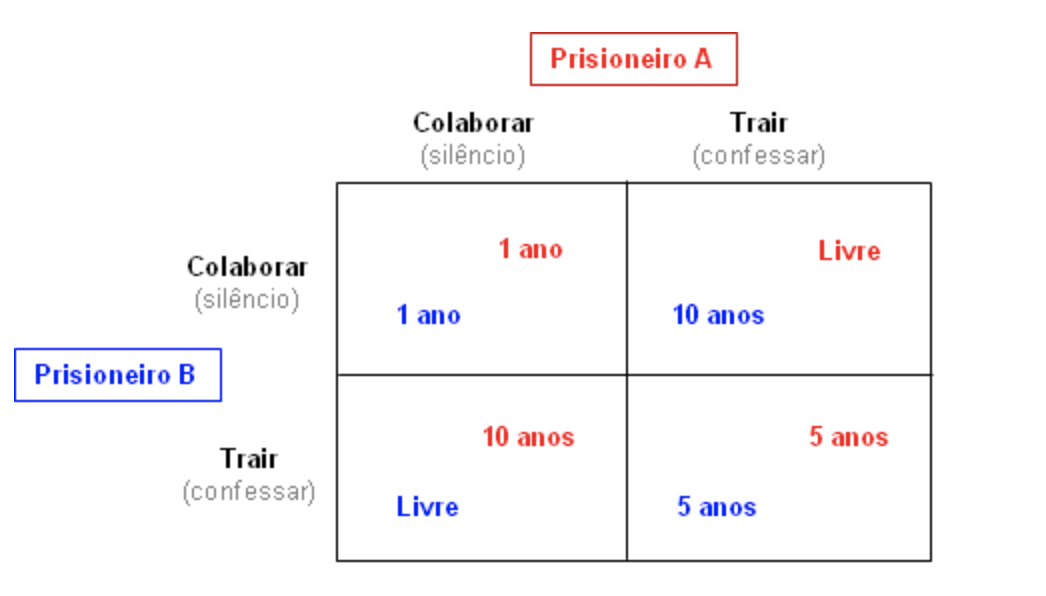 Considere um mercado com duas empresas horizontalmente diferenciadas, X e Y. A empresa X apresenta um custo marginal de 15 dólares e a empresa Y possui um custo marginal de 25 dólares. As suas respectivas funções de demanda são:Calcule o equilíbrio de preços de Bertrand nesse mercado. Calcule as quantidades demandadas de X e YCalcule os lucros resultantes para X e YA empresa X investiu $450 num processo produtivo para que seu custo marginal reduzisse para $10. Este investimento é viável economicamente?  Tanto a empresa X como Y investiram $450 num novo processo produtivo. O custo marginal de X reduziu para $10 e a empresa Y teve uma redução para $20. 